GUÍA DE ORIENTACIÓN ¿Qué necesito saber?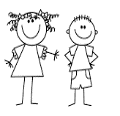 LOS CONTENIDOS A TRABAJAR:Nombre:Curso: KINDER Fecha: semana N°22¿QUÉ APRENDEREMOS?¿QUÉ APRENDEREMOS?¿QUÉ APRENDEREMOS?AMBITO: Desarrollo Personal y SocialAMBITO: Desarrollo Personal y SocialAMBITO: Desarrollo Personal y SocialNÚCLEO: Identidad y AutonomíaNÚCLEO: Identidad y AutonomíaNÚCLEO: Identidad y AutonomíaObjetivo de Aprendizaje :(4)Expresar sus emociones y sentimientos autorregulándose en función de las necesidades propias, de los demás y de las normas de funcionamiento grupal.Objetivo de Aprendizaje :(4)Expresar sus emociones y sentimientos autorregulándose en función de las necesidades propias, de los demás y de las normas de funcionamiento grupal.Objetivo de Aprendizaje :(4)Expresar sus emociones y sentimientos autorregulándose en función de las necesidades propias, de los demás y de las normas de funcionamiento grupal.Una buena convivencia en la casa necesita de un ambiente positivo y de respeto entre quienes conviven, para ello es importanteDemostrarse cariño con palabras y acciones.Valorar las cualidades de cada integrante del grupo y menos los defectos.Aceptar que cada persona es diferente y merece respeto siempre.Buscar momentos para compartir: comer, jugar, ver y comentar un programa de televisión, todas actividades que pueden hacer juntos.Poner horarios para realizar ciertas tareas, de modo que los niños comprendan que hay una hora en que ellos pueden realizar ciertas acciones y en otras no.Entregar reglas y normas y ser los primeros en respetarlas, de modo de constituirse en un modelo para los niños  que viven con nosotros.INSTRUCCIONES:Se solicita conversar en familia y comentar juntos sobre cómo reaccionar de manera positiva y negativa frente a situaciones de la vida cotidianaSe les entregarán en un sobre diferentes frases las cuales serán analizadas por toda la familia.Colorear el semáforo de las situaciones con los 3 colores (rojo, amarillo, verde)Comparten experiencias de la actividad realizada.MATERIALES:Frases impresasPegamentoSemáforoCartulina